  KАРАР	                                                                           ПОСТАНОВЛЕНИЕ02 февраль 2018 йыл                             №3                          02 февраля 2018 года  О предоставлении земельного участка  в аренду Фарахутдинову Рустаму Тагировичу для возделывания сельскохозяйственных культур       В соответствии со ст. 39.8., ст. 39.18 Земельного кодекса Российской Федерации от 25.10.2001 года № 136-ФЗ, Федеральным законом                          от 23.06.2014 г. № 171-ФЗ «О внесении изменений в Земельный кодекс РФ                     и отдельные законодательные акты РФ, Федерального закона                                 «О государственной регистрации недвижимости» от 13.07.2015 года               № 218-ФЗ, на основании единственной заявки Фарахутдинова Рустама Тагировича от 24.11.2017 года, Администрация сельского поселения Большешадинский сельсовет муниципального района Мишкинский район Республики Башкортостан      п о с т а н о в л я ю :           1. Предоставить без проведения торгов Фарахутдинову Рустаму Тагировичу в аренду на 10 лет с 26.01.2018 года по 26.01.2028 года земельный участок из земель сельскохозяйственного назначения площадью 114002,0 кв.м., расположенный по адресу: Республика Башкортостан, Мишкинский р-н, с/с Большешадинский, для возделывания сельскохозяйственных культур. Кадастровый номер земельного участка 02:39:070601:30.           2. Комитету по управлению собственностью Министерства земельных    и  имущественных отношений Республики Башкортостан по Мишкинскому району на основании кадастрового паспорта земельного участка обеспечить оформление договора аренды земельного участка с Фарахутдиновым Рустамом Тагировичем в установленном законодательством порядке.3. Ограничения (обременения) на данный земельный участок                           не установлены.          4. Фарахутдинову Рустаму Тагировичу в соответствии с Федеральным законом «О государственной регистрации недвижимости» от 13.07.2015 года № 218-ФЗ,  зарегистрировать договор аренды земельного участка                в Управлении Федеральной службы государственной регистрации, кадастра                                     и картографии по Республике Башкортостан.Основание: 1. Информационное сообщение в газете «Дружба»                            от 22.11.2017 года  № 97 (10056) о наличии земельных участков.          Глава сельского поселения:                                 Ф.Ф.АхметшинБАШКОРТОСТАН РЕСПУБЛИКАһЫ МИШКӘ РАЙОНЫМУНИЦИПАЛЬ РАЙОНЫНЫҢОЛО ШАҘЫ АУЫЛ СОВЕТЫАУЫЛ БИЛӘМӘҺЕХАКИМИӘТЕ452345 Оло Шаҙы ауылы,Али Карнай урамы,7Тел: 2-33-40,2-33-31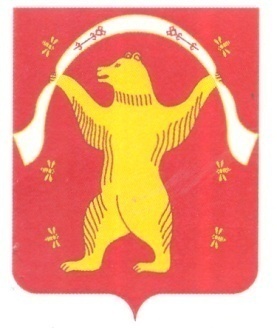 РЕСПУБЛИКА БАШКОРТОСТАН АДМИНИСТРАЦИЯСЕЛЬСКОГО ПОСЕЛЕНИЯБОЛЬШЕШАДИНСКИЙ СЕЛЬСОВЕТМУНИЦИПАЛЬНОГО РАЙОНАМИШКИНСКИЙ РАЙОН452345 д.Большие Шады,улица Али Карная,7Тел:2-33-40,2-33-31